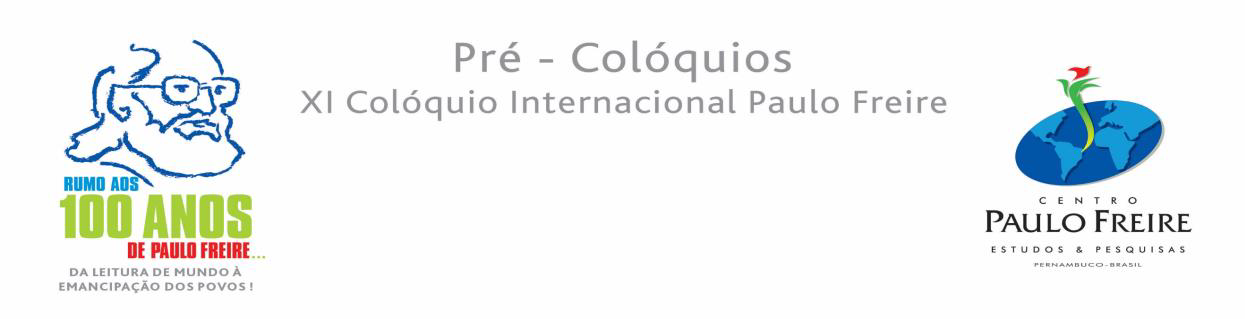 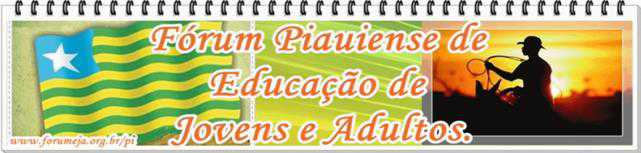 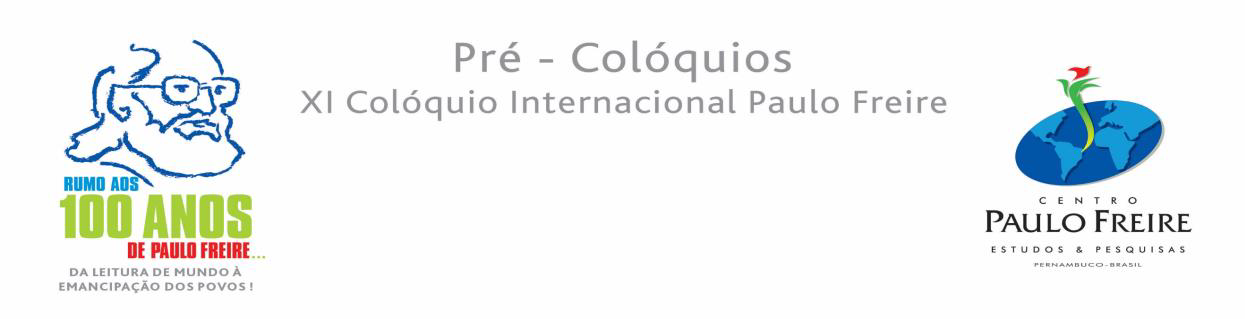 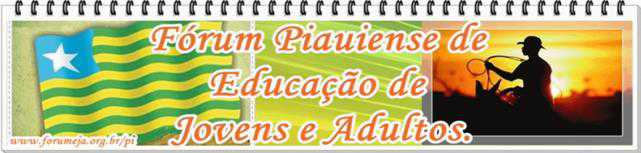                        Educação Popular e Movimentos Sociais                       Coloquista: Almerinda Alves da Silva (ESCOLA NORDESTE/CUT/PI)                       Mediador: Antonio Ferreira de Sousa Sobrinho(FORUM EJA/PI)TITULOAUTORES01EDUCAÇÃO POPULAR E MOVIMENTOS SOCIAIS: CRIANÇA, DOCENCIA, PAULO FREIRE E DIÁLOGO: UM OLHAR REFLEXIVO SOBRE A ESTRUTURA DAS INFÂNCIASBruno Gabriel Gomes Cardoso02A EDUCAÇÃO POLÍTICA EM PROCESSOS DE INCIDÊNCIA COMUNITÁRIA: DISPUTA DE NARRATIVAS E CONSTRUÇÃO DE ESTRATÉGIAS DE RESISTÊNCIA VIA ESPAÇOS INSTITUCIONAIS, JUNTO AO PROGRAMA LAGOAS DO NORTELucas Matheus Evangelista Santos; Lucineide Barros Medeiros03A EDUCAÇÃO DO CAMPO E O PENSAMENTO DE PAULO FREIRE: ANÁLISE SOBRE A PEDAGOGIA DO OPRIMIDOLorena Raquel de Alencar Sales de Morais04EDUCAÇÃO POPULAR E MOVIMENTOS SOCIAIS: CRIANÇAS, DOCÊNCIA, PAULO FREIRE E DIÁLOGO: UM OLHAR REFLEXIVO SOBRE A ESTRUTURA DAS INFÂN-CIASNaiza Gomes de Sousa Abreu05REFLEXÕES DO PENSAMENTO DO PAULO FREIRE SOBRE A EDUCAÇÃO NA BUSCA ATIVA DE JOVENS E ADULTOS Débora Pareicia Coelho de Rezende; Josefina Coelho de Moraes; Enayde Fernandes Silva Dias06 LUTA PELA EDUCAÇÃO DO CAMPO E A ESCOLA NECESSÁRIA, COMO PARTE DO PROJETO DE LIBERTAÇÃORhayra Vitória Almeida de Sousa Lima; Lucineide Barros Medeiros